Техническая спецификацияЛот№1Электронные весы до 150 кг 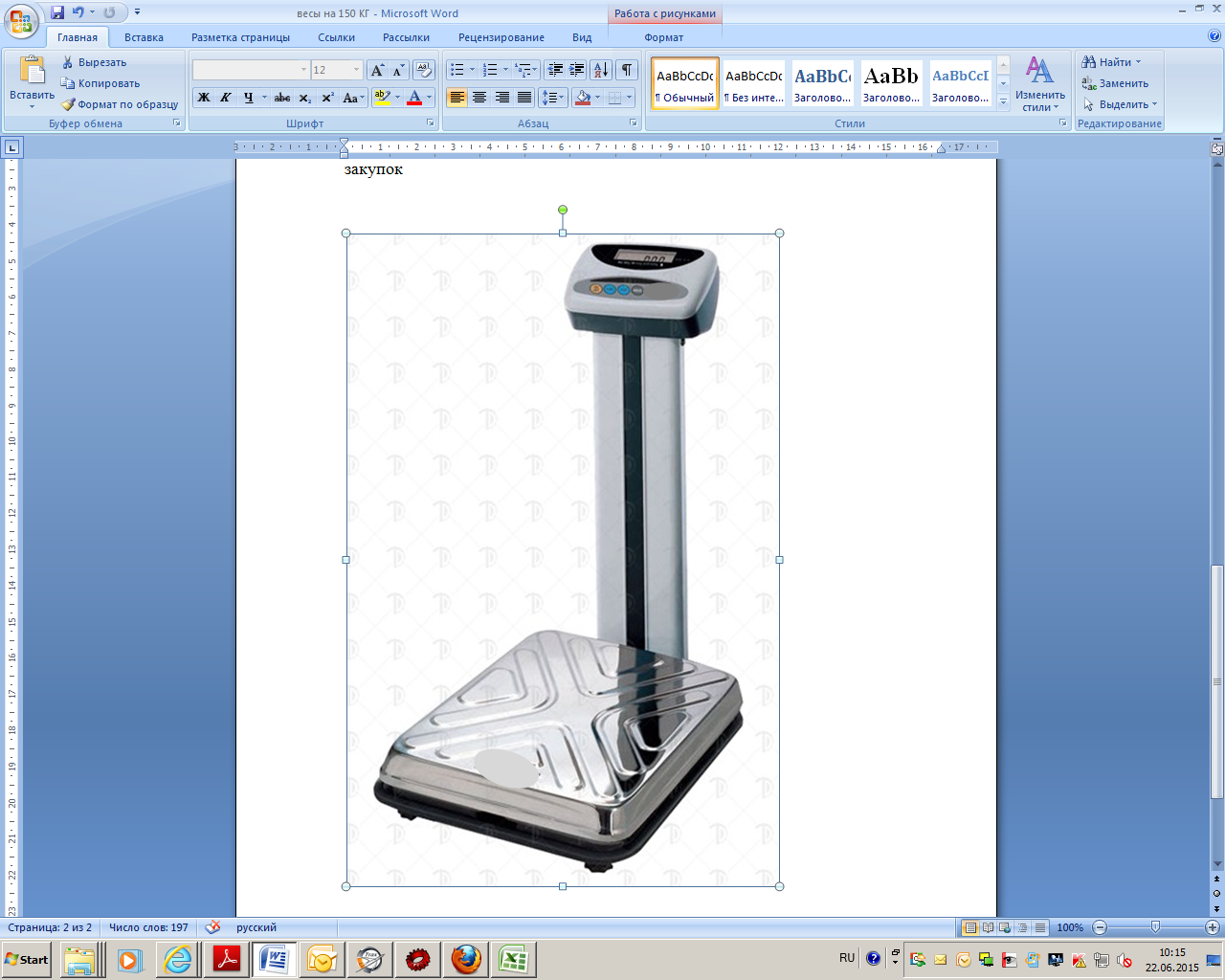 • Автоматическая установка нуля
• Выборка веса тары из диапазона взвешивания
• Усреднение показаний веса при нестабильной нагрузке
• Тип дисплея-Жидкокристаллический  дисплей
• Диагностика неисправностей
• Мембранная клавиатура
• Платформа из нержавеющей стали
• Питание от сети через адаптер или от батарей с автоматическим отключением в перерывах
• Режим дозирования
• Счетный режим
• Интерфейс RS-232
• На индикаторной головке расположено 4 клавиши •форма платформы - рифленая, размер не менее 370×500 мм• габаритные размеры - не более 420×655×710 мм, •масса 14-18 кг. •дискретность  50гр•Питание весов может осуществляться как от сети через адаптер, так и от батарей.Примечание: Ценовое предложение должно содержать следующее:1) техническую спецификацию;2) наименование, точные  характеристики и количество поставляемых товаров (с указанием марки/модели, наименования производителя и страны происхождения).Продавец обязан одновременно с передачей товара передать покупателю его принадлежности, а также относящиеся к нему документы (документы, удостоверяющие комплектность, безопасность, качество товара, порядок эксплуатации и т.п.), предусмотренные нормативными правовыми актами или договором.